	SinopsisDiario Oficial de la FederaciónPeríodo octubre de 2022No.FechaApartadoContenidoObservaciones2528-octubre-2022Única  SecciónPoder Ejecutivo Federal Secretaria de Hacienda y Crédito Público   A través del presente Acuerdo, se da a conocer: La recaudación federal participable de agosto de 2002, las participaciones en ingresos federales por el mes de septiembre de 2022, así como el procedimiento seguido en la terminación e integración de las mismas, por entidad federativa y en su caso por municipios. La cifra correspondiente al mes de septiembre de 2022 no incluye deducciones derivadas de compromisos financieros contraídos por entidades federativas.Las participaciones de los fondos y otros conceptos participables, señalados en el numeral primero de este Acuerdo, así como los montos que finalmente reciba cada entidad federativa, pueden verse modificados por la variación de los ingresos efectivamente captados, por el cambio de los coeficientes y, en su caso, por las diferencias derivadas de los ajustes a los pagos provisionales y de los ajustes correspondientes al ejercicio fiscal de 2022.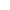 